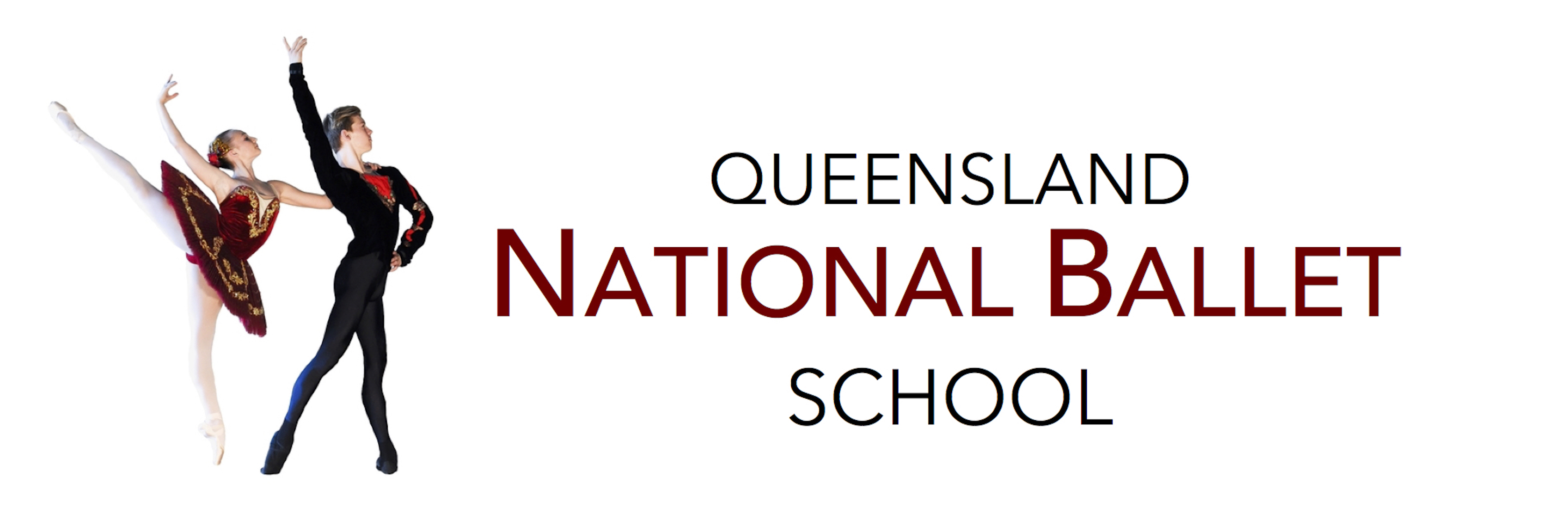 Senior SchoolPre-Senior ProgrammeSuperior Package - 20193x Ballet Class – ACB Level 53x Pointe/Repertoire Class1x QNB Stretching Curriculum1x Contemporary Class1x Jazz ClassThe Art of Excellence –MondayMondayMonday4:30 - 5:30Open Classical Ballet ClassKD5:30 – 6:30Pre-Senior RepertoireKC6:30 – 7:30Pre-Senior JazzKSTuesdayTuesdayTuesday4:45 – 5:45ACB Level 5BC5:45 – 6:30Pre-Senior PointeBCWednesdayWednesdayWednesday4:00- 4:30QNB Stretching CurriculumTB4:30 – 5:15Pre-Senior RepertoireBC5:15 - 6:15ACB Level 5CM6:15 – 7:15Pre-Senior ContemporaryKCThursdayThursdayThursday4:00-5:00Senior Acrobatics- Optional extraKS5:00 – 6:00Level 6 Ballet- Option extra ClassCC